.Step R, Rock Forward, Recover, Shuffle L, Rock Back, Recover, Shuffle RCross L, Touch R, Cross R, Touch L, Cross L, 1/4 Turn L, Coaster Step With LWalk R, L, Samba Box With Rf Ending With L Cross, Shuffle RRocking Chair With L X2 Ending With Big Step Back On L, Hold, Ball, Cross, Step R, Close LFirst half is easier than second half....Remember to Give Lola what she needs!!!Lola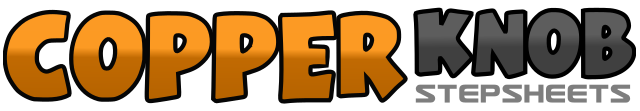 .......Count:32Wall:4Level:Improver.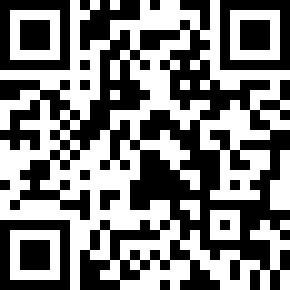 Choreographer:Darren Bailey (UK) & Lana Williams (UK) - March 2010Darren Bailey (UK) & Lana Williams (UK) - March 2010Darren Bailey (UK) & Lana Williams (UK) - March 2010Darren Bailey (UK) & Lana Williams (UK) - March 2010Darren Bailey (UK) & Lana Williams (UK) - March 2010.Music:Whatever Lola Wants - Della ReeseWhatever Lola Wants - Della ReeseWhatever Lola Wants - Della ReeseWhatever Lola Wants - Della ReeseWhatever Lola Wants - Della Reese........1-3Step Rf to R side, Rock Forward on Lf, recover onto Rf4&5Step Lf to L side, close Rf next to Lf, step Lf to L side6-7Rock back on Rf, recover onto Lf8&1Step Rf to R side, close Lf next to Rf, step Rf to R side2-3Cross Lf over Rf, touch R toe to R side4-5Cross Rf over Lf, touch L toe to L side6-7Cross Lf over Rf, make a 1/4 turn L stepping back on Rf8&1Step back on Lf, close Rf next to Lf, step forward on Lf2-3Walk forward on Rf, walk forward on Lf4&5Step forward on Rf, step Lf to L side, close Rf next to Lf6&7Step back on Lf, step Rf to R side, cross Lf over Rf8&1Step Rf to R side, close Lf next to Rf, step Rf to R side2&3Rock Lf diagonally across Rf, recover onto Rf, rock back diagonally L on Lf&4&5Recover onto Rf, rock Lf diagonally across Rf, recover onto Rf, take a big step back diagonally L on Lf6&7Hold, step Rf next to Lf, cross Lf over Rf8&Step Rf to R side, close Lf next to Rf.